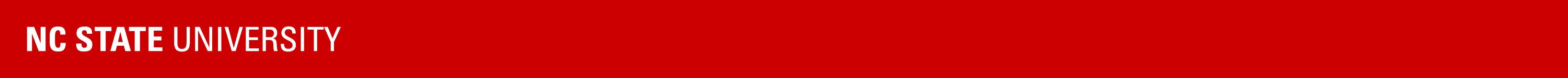 EdD Executive Leadership Program in Adult and Community College EducationFACT SHEETDesigned for completion in 3.5 yearsGeared toward those interested in senior leadership positions in the community college or workforce developmentDissertation work starts in second semester of classesDelivered in executive format meeting on odd weekends of each month (1, 3 & 5)Classes meet Friday nights from 4 to 9 pm and Saturdays from 8 am to 4 pmRaleigh cohort meets on the main campus of Wake Technical Community CollegeCharlotte cohort meets on the campus of UNC CharlotteFull time faculty members and community college leaders teach coursesInternship experiences built into programAnchored in practice-based evidence from the Aspen InstituteUtilizes the CPED principles for the professional doctorateFramed around the thematic research areas of:Learning OutcomesCompletion and TransferEquity OutcomesLabor Market OutcomesOrganizational and CultureAnd TechnologyTuition Costs:  $411.88 per credit hour for in-state students. $2883.16 per semester for 7 credit hours (based on 2016—2017 tuition rates)Admissions Requirements:NC State Graduate Application and $75 fee https://www.ncsu.edu/grad/applygrad.htm Transcripts from all Higher Education schools attendedResumeMAT score (GRE also accepted)http://psychology.chass.ncsu.edu/pss/MAT/MAT.php http://www.princetonreview.com/partner/nc-state#!Test-GMAT3 References from leaders in an organization, supervisors, peer and/or faculty membersPersonal statement (See http://go.ncsu.edu/CCLeadership for details)Purpose statement (See http://go.ncsu.edu/CCLeadership for details)Research area (In what thematic research areas are you interested?)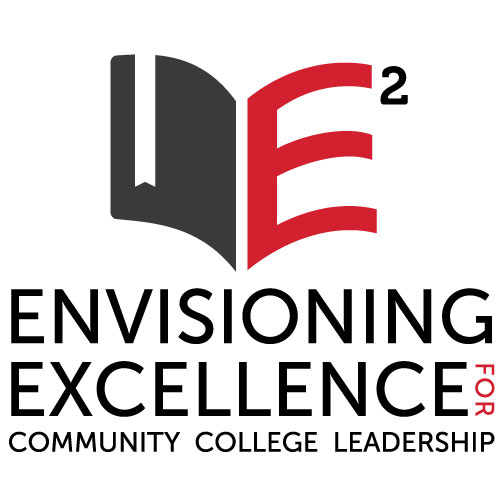 For More Information: http://go.ncsu.edu/CCLeadership Diane Chapman, Director of Raleigh Cohort: diane_chapman@ncsu.eduJames Bartlett, Director of Charlotte Cohort: james_bartlett@ncsu.edu